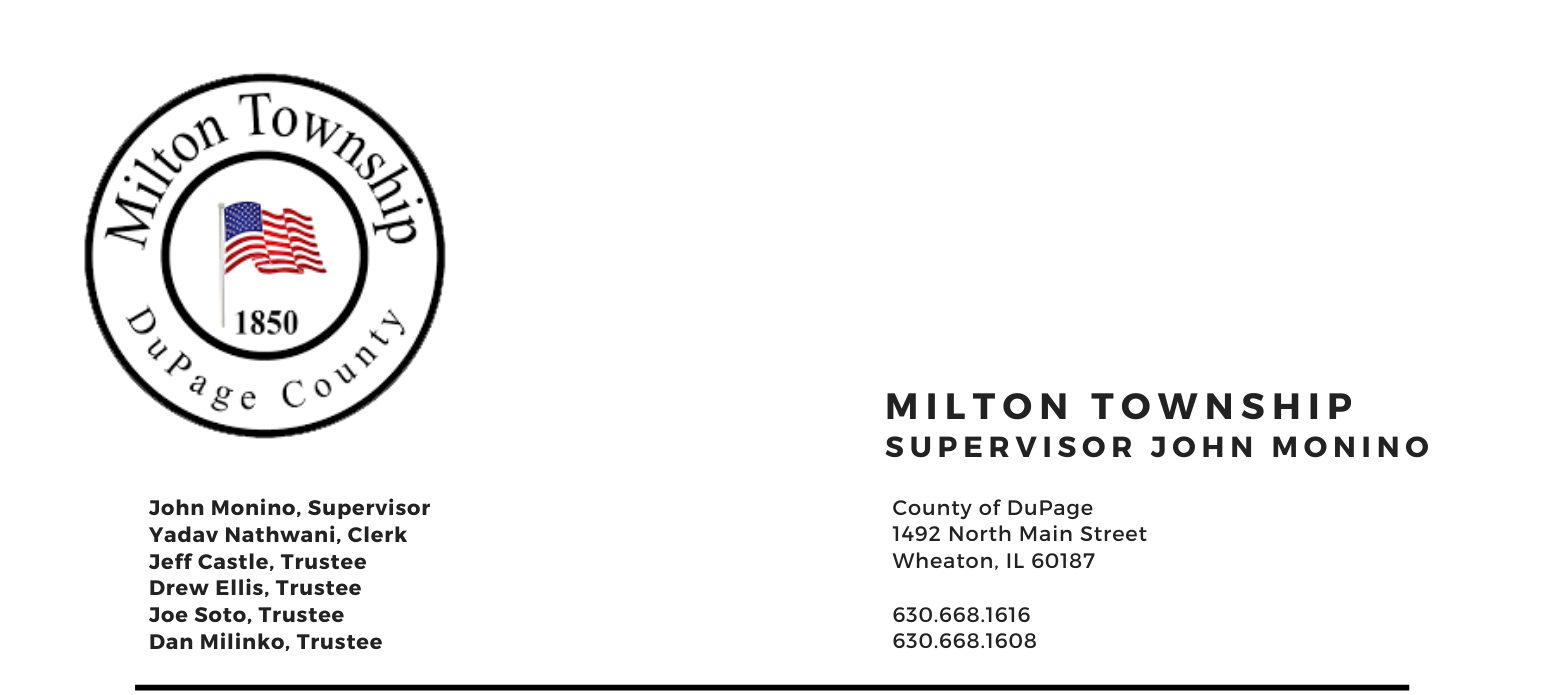 NOTICE OF PUBLIC HEARING ANDSPECIAL TOWNSHIP BOARD MEETINGWEDNESDAY – DECEMBER 22, 20216:30 P.M.Board Room, Milton Township Hall1492 N. Main StreetWheaton, Illinois 60187_____________________________________________________________________________________6:30 PM - Public HearingPUBLIC HEARINGPUBLIC HEARING ON THE TOWNSHIP’S INTENT TO ADOPT AN AGGREGATE LEVY IN AN AMOUNT MORE THAN 105% OF THE AMOUNT EXTENDED UPON THE FINAL AGGREGATE LEVY EXTENSION FOR THE CORPORATE AND SPECIAL PURPOSE LEVY FOR THE PRECEDING FISCAL YEAR.IMMEDIATELY FOLLOWING PUBLIC HEARING: SPECIAL MEETING AGENDACall to OrderA.       Pledge of Allegiance    Attendance Roll Call   Approval of Agenda   Chairman’s ReportCreation of AD-HOC Committee Miscellaneous/Other  New Business Adoption of Ordinance No. O-21-6: Road District LevyAdoption of Ordinance No. O-21-5: Special Police District LevyAdoption of Ordinance No. O -21-4:Consolidated Milton/Glen Ellyn Mosquito Abatement Levy    D.	 Adoption of Ordinance O-21-3 - Town, CMHB and General Assistance levy  Adjournment Signed:		Yadav Nathwani      	Date: 	12/20/2021                           Yadav Nathwani, Town Clerk*     *     *     *     *     *     *     *     *     *     *     *     *     *     *     *     *     *     *     *     *     *     *     *     *     *     *     *